 от 27 марта  2020 года                                    №  5                                           с. Обильное                                                                                      «Об объявлении на территории Обильненского сельского муниципального образования Республики Калмыкия нерабочих дней с 30 марта по 03 апреля 2020 года»                   Во исполнение Указа Президента Российской Федерации от 25.03.2020 г.                       № 206 «Об объявлении в Российской Федерации нерабочих дней», в целях обеспечения санитарно-эпидемиологического благополучия населения на территории Обильненского сельского муниципального образования Республики Калмыкия:1. Установить с 30 марта по 3 апреля 2020 года нерабочие дни для следующих учреждений, подведомственных администрации Обильненского СМО РК с сохранением за работниками заработной платы:-МКУ «Обильненский сельский Дом культуры».2. Контроль  над исполнением настоящего распоряжения оставляю за собой.Глава администрации Обильненского сельского муниципального образования Республики Калмыкия                                                     В.Н.Сергеевот 03 апреля  2020 года                                    №  6                                           с. Обильное                                                                                      «О мерах по обеспечению санитарно-эпидемиологического  благополучия населения на территории Обильненского сельского муниципального образования Республики Калмыкия в связи с распространением новой коронавирусной инфекции (COVID-19)»        Во исполнение Указа Президента Российской Федерации от 02.04.2020 г.                       № 239 «О мерах по обеспечению санитарно-эпидемиологического  благополучия населения на территории Российской Федерации в связи с распространением новой коронавирусной инфекции (COVID-19)», руководствуясь распоряжением Главы администрации Сарпинского РМО РК № 67-р от 03.04.2020 г. «О мерах по обеспечению санитарно- эпидемиологического  благополучия населения на территории Сарпинского РМО РК в связи с распространением новой коронавирусной инфекции (COVID-19)» в целях обеспечения санитарно-эпидемиологического благополучия населения на территории Обильненского сельского муниципального образования Республики Калмыкия:    1. Установить с 4 по 30 апреля 2020 года включительно нерабочие дни с сохранением за работниками заработной платы для следующих учреждений, подведомственных администрации Обильненского СМО РК    -МКУ «Обильненский сельский Дом культуры».   2. Приостановить(остановить) деятельность  находящихся на территории Сарпинского  района Республики Калмыкия отдельных организаций независимо от организационно-правовой формы и формы собственности, а также индивидуальных предпринимателей.   3. Пункт 2 настоящего распоряжения не распространяется на следующие организации (работодателей и их работников):   3.1. непрерывно действующие организации;   3.2. медицинские и аптечные организации;   3.3. организации, обеспечивающие население продуктами питания и товарами первой необходимости;   3.4. организации, выполняющие неотложные работы в условиях чрезвычайной ситуации и(или)  при возникновении угрозы распространения заболевания, представляющего опасность для окружающих, в иных случаях, ставящих под угрозу жизнь, здоровье или нормальные жизненные условия населения;  3.5. организации, осуществляющие неотложные ремонтные и погрузочно-разгрузочные работы;  3.6. организации, предоставляющие финансовые услуги в части неотложных функций (в первую очередь  услуги по расчетам и платежам).    4. Контроль  над исполнением настоящего распоряжения оставляю за собой.Глава администрации Обильненского сельского муниципального образования Республики Калмыкия                                                     В.Н.СергеевРАСПОРЯЖЕНИЕГЛАВЫ  АДМИНИСТРАЦИИОБИЛЬНЕНСКОГО СЕЛЬСКОГОМУНИЦИПАЛЬНОГО ОБРАЗОВАНИЯ РЕСПУБЛИКИ  КАЛМЫКИЯ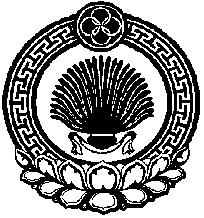 ХАЛЬМГ ТАҢҺЧИНОБИЛЬН СЕЛӘНӘМУНИЦИПАЛЬН БҮРДӘЦИНАДМИНИСТРАЦИН ТОЛhАЧИН ТОГТАВРРАСПОРЯЖЕНИЕГЛАВЫ  АДМИНИСТРАЦИИОБИЛЬНЕНСКОГО СЕЛЬСКОГОМУНИЦИПАЛЬНОГО ОБРАЗОВАНИЯ РЕСПУБЛИКИ  КАЛМЫКИЯХАЛЬМГ ТАҢҺЧИНОБИЛЬН СЕЛӘНӘМУНИЦИПАЛЬН БҮРДӘЦИНАДМИНИСТРАЦИН ТОЛhАЧИН ТОГТАВР